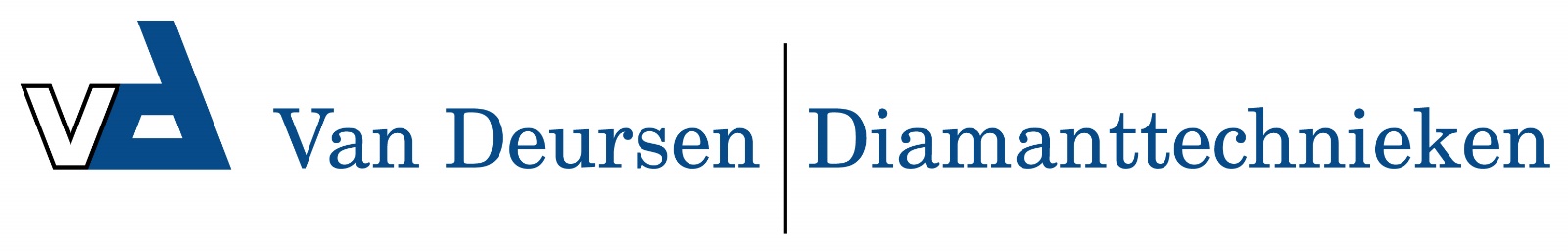 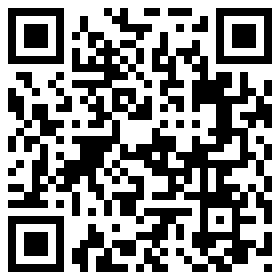 Master PCD (V)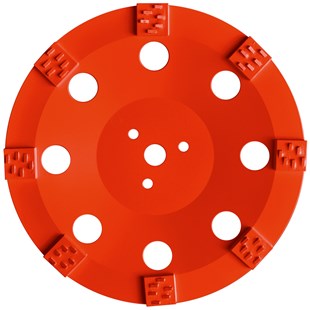 Premium diamantkomschijf voor vloerrenovatieGeschikt voor vloerslijpmachine FGR 500Segmenthoogte: 4 mmMet ruwe polykristallijne diamantenToepassing: Dekvloer, coatings.ArtikelnummerDiameter ØAsgat     Aantal segmentenTotaal hoogte (mm)S35011430022.23822